О назначении публичных слушанийВ соответствии с Градостроительным кодексом Российской Федерации от 29 декабря . № 190-ФЗ, Земельным кодексом Российской Федерации от 25 октября . №136-ФЗ, Федеральным законом от 06 октября . №131 _ФЗ «О б общих принципах организации местного самоуправления в Российской Федерации, Законом Чувашской от 04 июня 2007г. №11 «О регулировании градостроительной деятельности в Чувашской Республике», Уставом Эльбарусовского сельского поселения, генеральным планом Эльбарусовского сельского поселения, «Положением о порядке организации и проведения публичных слушаний по вопросам градостроительной деятельности на территории Эльбарусовского сельского поселения, утвержденными Собранием депутатов Эльбарусовского сельского поселения от 04.05.2008 № 29/1, «Положением о комиссии по подготовке проекта Правил землепользования и застройки на территории Эльбарусовского сельского поселения», утвержденного постановлением главы администрации Эльбарусовского сельского поселения от 17.10.2016 №107постановляю:Назначить публичное слушание по проекту  «О внесении изменений в Правила землепользования и застройки Эльбарусовского сельского поселения Мариинско-Посадского района Чувашской Республики на 11.05.2018 г. в 10 час.00 мин. в здании Эльбарусовского центрального сельского дома культуры;Опубликовать данное постановление в муниципальной газете «Посадский вестник» и разместить на сайте Эльбарусовского сельского поселения ;Контроль за исполнением данного постановления оставляю за собой.Глава Эльбарусовского сельского поселения                                        О.В.ГеронтьеваПроект О внесении изменений в Правила землепользования   и застройки Эльбарусовского сельского поселения  Мариинско-Посадского района Чувашской Республики                  В соответствии  со статьями 30-33 Градостроительного Кодекса РФ, Федеральным Законом  от 06.10.2003 г. № 131-ФЗ «Об общих принципах организации местного самоуправления в  Российской Федерации»,  Уставом Эльбарусовского сельского поселения  Мариинско-Посадского района, утвержденным решением Собрания депутатов Эльбарусовского сельского поселения  Мариинско-Посадского района  от 07.05.2014 г. № С-49-1, на основании  постановления главы Эльбарусовского сельского поселения  Мариинско-Посадского района от "28" ноября 2017 г. № 79 "О назначении даты проведения публичных слушаний", заключения и протокола публичных слушаний размещенных на официальном  сайте администрации Эльбарусовского сельского поселения,Собрание депутатов Эльбарусовского сельского поселенияМариинско-Посадского района РЕШИЛО:Внести изменения в Правила землепользования и застройки Эльбарусовского сельского поселения  Мариинско-Посадского района Чувашской Республики, утвержденный решением Собрания депутатов Эльбарусовского сельского поселения от 04 апреля 2017 г. № С-5/2.Части 2 и 3 Правил землепользования и застройки Эльбарусовского сельского поселения Мариинско-Посадского района Чувашской Республики, утвержденные решением Собрания депутатов Эльбарусовского сельского поселения от 04 апреля 2017г. № С-5/2 изложить в следующей редакции, согласно Приложению.Настоящее решение вступает в силу по истечении 7 дней после его официального опубликования в периодическом печатном издании  «Посадский вестник». Глава Эльбарусовского сельского поселения                                            О.В.ГеронтьеваПриложение к решению Собрания депутатов Эльбарусовского сельского поселенияМариинско-Посадского района Чувашской Республики от. № РАЗДЕЛ II. КАРТА ГРАДОСТРОИТЕЛЬНОГО ЗОНИРОВАНИЯ.Статья 34. Состав и содержание карты градостроительного зонирования1. Карта градостроительного зонирования Эльбарусовского сельского поселения представляет собой чертёж с отображением границ населенных пунктов, входящих в состав Эльбарусовского сельского поселения, границ зон с особыми условиями  использования территорий, границ территорий объектов культурного наследия и границ территориальных зон.На карте градостроительного зонирования в обязательном порядке устанавливаются территории, в границах которых предусматривается осуществление деятельности по комплексному и устойчивому развитию территории, в случае планирования осуществления такой деятельности. Границы таких территорий устанавливаются по границам одной или нескольких территориальных зон и могут отображаться на отдельной карте.2. Вся территория Эльбарусовского сельского поселения, включая земельные участки, находящиеся в государственной, муниципальной и частной собственности, а также бесхозяйные земельные участки, в пределах границ муниципального образования делится на территориальные зоны, которые фиксируются на карте градостроительного зонирования.3. Для земельных участков и объектов капитального строительства, расположенных в одной территориальной зоне, устанавливаются общие требования градостроительных регламентов по видам разрешенного использования земельных участков и объектов капитального строительства, предельным размерам земельных участков и предельным параметрам разрешенного строительства, реконструкции объектов капитального строительства.Градостроительные регламенты не устанавливаются для земель лесного фонда, земель, покрытых поверхностными водами, земель запаса, земель особо охраняемых природных территорий (за исключением земель лечебно-оздоровительных местностей и курортов), сельскохозяйственных угодий в составе земель сельскохозяйственного назначения, земельных участков, расположенных в границах особых экономических зон.4. Границы территориальных зон устанавливаются с учетом соблюдения требования принадлежности каждого земельного участка только к одной территориальной зоне.Территориальные зоны, как правило, не устанавливаются применительно к одному земельному участку, за исключением случаев, когда земельный участок имеет площадь, соответствующую одному или нескольким планировочным элементам.5. Границы территориальных зон устанавливаются с учетом:1) возможности сочетания в пределах одной территориальной зоны различных видов существующего и планируемого использования земельных участков;2) функциональных зон и параметров их планируемого развития, определенных генеральным планом поселения;3) определенного Градостроительным кодексом Российской Федерации перечня территориальных зон;4) сложившейся планировки территории и существующего землепользования;5) планируемых изменений границ земель различных категорий в соответствии с документами территориального планирования и документацией по планировке территории;6) предотвращения возможности причинения вреда объектам капитального строительства, расположенным на смежных земельных участках.6. Границы территориальных зон могут устанавливаться по:1) линиям магистралей, улиц, проездов, разделяющим транспортные потоки противоположных направлений;2) красным линиям;3) границам земельных участков;4) границам населенных пунктов в пределах муниципального образования Эльбарусовского сельского поселения;5) естественным границам природных объектов;6) иным границам.Статья 35. Порядок ведения карты градостроительного зонирования В случае изменения границ населенных пунктов, входящих в состав Эльбарусовского сельского поселения, границ земель различных категорий, расположенных на территории муниципального образования, границ территориальных зон или границ зон с особыми условиями использования территории, требуется соответствующее изменение карты градостроительного зонирования посредством внесения изменений в настоящие Правила.Внесение изменений в настоящие Правила производится в соответствии со статьёй 32 Правил.Статья 36. Перечень территориальных зон, выделенных на карте градостроительного зонирования Сутчевского сельского поселенияТаблица №1. Перечень территориальных зон
РАЗДЕЛ III. ГРАДОСТРОИТЕЛЬНЫЕ РЕГЛАМЕНТЫСтатья 37. Требования градостроительных регламентов1. Градостроительным регламентом определяется правовой режим земельных участков, равно как всего, что находится над и под поверхностью земельных участков и используется в процессе их застройки и последующей эксплуатации объектов капитального строительства.2. При использовании и застройке земельных участков соблюдение требований градостроительных регламентов является обязательным наряду с требованиями технических регламентов, санитарных норм, республиканских и (или) местных нормативов градостроительного проектирования, публичных сервитутов, предельных параметров, ограничений использования земельных участков и объектов капитального строительства, установленных в зонах с особыми условиями использования территории и другими требованиями, установленными в соответствии с действующим законодательством.3. Градостроительные регламенты установлены с учётом:1) фактического использования земельных участков и объектов капитального строительства в границах территориальной зоны;2) возможности сочетания в пределах одной территориальной зоны различных видов существующего и планируемого использования земельных участков и объектов капитального строительства;3) функциональных зон и характеристик их планируемого развития, определённых генеральным планом;4) видов территориальных зон;5) требований охраны объектов культурного наследия, а также особо охраняемых природных территорий, иных природных объектов.4. Применительно к каждой территориальной зоне статьями 40-47 настоящих Правил к земельным участкам и объектам капитального строительства установлены градостроительные регламенты по видам разрешённого использования земельных участков и объектов капитального строительства; предельным (минимальным и (или) максимальным) размерам земельных участков и предельным параметрам разрешённого строительства, реконструкции объектов капитального строительства, а также ограничениям использования земельных участков и объектов капитального строительства, установленным в соответствии с законодательством Российской Федерации.5. Применительно ко всем территориальным зонам статьями 38-47 настоящих Правил  для объектов жилищного строительства, учреждений и предприятий обслуживания установлены параметры минимального количества машино-мест для временного хранения легковых автомобилей, минимальных отступов зданий, строений, сооружений от границ соседних земельных участков, от красных линий улиц, красных линий проездов,  допустимой площади озелененной территории земельных участков.6. Выдача разрешения на отклонение от предельных параметров разрешенного строительства, реконструкции объектов индивидуального жилищного строительства, ведения личного подсобного хозяйства, в части отступа от границ соседних земельных участков допускается в случаях, если ширина земельного участка для индивидуального жилищного строительства, ведения личного подсобного хозяйства по уличному фронту менее 18 метров.7. В условиях сложившейся индивидуальной застройки, при реконструкции индивидуального жилого дома допускается сохранение существующего отступа от границ соседнего земельного участка без увеличения площади застройки жилого дома.8. Требования к размерам и озеленению санитарно-защитных зон следует принимать в соответствии с техническими регламентами, СанПиНами и иными действующими нормативными документами, но не менее 60% территории земельного участка.9. Минимальная (максимальная) площадь озеленения земельного участка определяется в соответствии с местными и (или) республиканскими нормативами градостроительного проектирования, требованиями технических регламентов, заданием на проектирование объектов и другими нормативными правовыми документами.10. Для каждого земельного участка и объекта капитального строительства , считается разрешённым такое использование, которое соответствует градостроительному регламенту, предельным параметрам разрешённого строительства, реконструкции объектов капитального строительства и с обязательным учётом ограничений на использование объектов недвижимости.11. Действие градостроительного регламента распространяется на все земельные участки и объекты капитального строительства, расположенные в пределах границ территориальной зоны, обозначенной на карте градостроительного зонирования Эльбарусовского сельского поселения.12. Действие градостроительного регламента не распространяется на земельные участки:1) в границах территорий памятников и ансамблей, включенных в единый государственный реестр объектов культурного наследия (памятников истории и культуры) народов Российской Федерации, а также в границах территорий памятников или ансамблей, которые являются выявленными объектами культурного наследия;2) в границах территорий общего пользования;3) предназначенные для размещения линейных объектов и/или занятые линейными объектами;4) предоставленные для добычи полезных ископаемых.13. Градостроительные регламенты не установлены для земель лесного фонда, земель, покрытых поверхностными водами, земель запаса, земель особо охраняемых природных территорий (за исключением земель лечебно-оздоровительных местностей и курортов), сельскохозяйственных угодий в составе земель сельскохозяйственного назначения, земельных участков, расположенных в границах особых экономических зон и территорий опережающего социально-экономического развития.14. Земельные участки или объекты капитального строительства, созданные (образованные) в установленном порядке до введения в действие Правил, виды разрешённого использования, предельные (минимальные и (или) максимальные) размеры и предельные параметры которых не соответствуют градостроительному регламенту, могут использоваться без установления срока приведения их в соответствие с градостроительным регламентом, за исключением случаев, если использование таких земельных участков и объектов капитального строительства опасно для жизни или здоровья человека, для окружающей среды, объектов культурного наследия.15. Реконструкция указанных в части 10 настоящей статьи объектов капитального строительства может осуществляться только путём приведения таких объектов в соответствие с градостроительным регламентом или путём уменьшения их несоответствия предельным параметрам разрешённого строительства, реконструкции. Изменение видов разрешённого использования указанных земельных участков и объектов капитального строительства может осуществляться путём приведения их в соответствие с видами разрешённого использования земельных участков и объектов капитального строительства, установленными градостроительным регламентом.16. В случае если использование указанных в части 10 настоящей статьи земельных участков и объектов капитального строительства продолжается и опасно для жизни или здоровья человека, для окружающей среды, объектов культурного наследия, в соответствии с федеральными законами может быть наложен запрет на использование таких земельных участков и объектов капитального строительства.17. Требования к использованию земельных участков и объектов капитального строительства, на которые распространяется действие градостроительного регламента, содержащиеся в градостроительных регламентах, указываются в градостроительных планах земельных участков.18. Объекты капитального строительства, созданные с нарушением требований градостроительных регламентов, являются самовольными постройками в соответствии со статьёй 222 Гражданского кодекса Российской Федерации.Статья 38. Требования к временному хранению индивидуальных транспортных средств и параметры земельных участков гаражей и открытых автостоянок, относящиеся ко всем территориальным зонамДля временного хранения легковых автомобилей следует предусматривать открытые стоянки из расчета не менее чем для 70% расчетного парка легкового автотранспорта в том числе:в жилых районах - 30%, в производственных зонах -  10%, в зонах отдыха - 15%.Размер земельных участков гаражей и открытых автостоянок следует принимать в кв. м/машино-место:для гаражей одноэтажных - 30для наземных стоянок - 25В общественно-деловых зонах площадь участка для стоянки одного автомобиля на автостоянках следует уменьшать до 22,5 кв.м, а при примыкании участков к проезжей части улиц и проездов - до 18,0 кв.м. на автомобиль.Статья 39. Параметры допустимой площади озелененной территории земельных участков, относящиеся ко всем территориальным зонамТаблица №2. Допустимые площади озелененной территории земельных участков.Статья 40. Градостроительный регламент зоны застройки индивидуальными жилыми домами (Ж1)Виды разрешенного использования земельных участков и объектов капитального строительства, предельные размеры земельных участков и параметры разрешенного строительства, реконструкции объектов капитального строительства:Примечания:1. Виды разрешенного использования земельного участка установлены в соответствии с Классификатором видов разрешенного использования земельных участков,  утвержденным уполномоченным федеральным органом исполнительной власти.2. Нормы предоставления земельных участков гражданам в собственность (за плату или бесплатно), в аренду из земель, находящихся в государственной или муниципальной собственности для индивидуального строительства, личного подсобного хозяйства, дачного строительства, садоводства, огородничества, устанавливаются Законом Чувашской Республики и решением Собрания депутатов Эльбарусовского сельского поселения.3. Минимальная ширина земельного участка для индивидуального жилищного строительства, ведения личного подсобного хозяйства по уличному фронту не менее – 18 метров.4. Требования к ограждениям земельных участков индивидуальных жилых домов:а) максимальная высота ограждений – 2 метра;б) высота ограждения в виде декоративного озеленения – 1,2 м;5. Высота гаражей – не более 5 метров.6. Использование земельных участков и объектов капитального строительства в границах водоохранных зон и прибрежных защитных полос осуществлять в соответствии с требованиями статьи 65 Водного кодекса Российской Федерации.Статья 41. Градостроительный регламент зоны делового, общественного и коммерческого назначения (О1)Виды разрешенного использования земельных участков и объектов капитального строительства, предельные размеры земельных участков и параметры разрешенного строительства, реконструкции объектов капитального строительства:Примечание:Виды разрешенного использования земельного участка установлены в соответствии с Классификатором видов разрешенного использования земельных участков, утвержденным уполномоченным федеральным органом исполнительной власти.Статья 42. Градостроительный регламент производственной зоны (П1)Виды разрешенного использования земельных участков и объектов капитального строительства, предельные размеры земельных участков и параметры разрешенного строительства, реконструкции объектов капитального строительства:Примечания:1. Виды разрешенного использования земельного участка установлены в соответствии с Классификатором видов разрешенного использования земельных участков, утвержденным уполномоченным федеральным органом исполнительной власти.2. Использование земельных участков для захоронения и сортировки бытового мусора и отходов осуществлять в соответствии с гигиеническими требованиями к устройству и содержанию полигонов твердых коммунальных отходов.3. Использование земельных участков осуществлять в соответствии с требованиями «СП 2.1.7.1038-01. 2.1.7. Почва, очистка населенных мест, отходы производства и потребления, санитарная охрана почвы. Гигиенические требования к устройству и содержанию полигонов для твердых бытовых отходов. Санитарные правила».4. Запрещается захоронение отходов в границах населенных пунктов.5. Не допускается размещать объекты по производству лекарственных веществ, лекарственных средств и (или) лекарственных форм, объекты пищевых отраслей промышленности в санитарно-защитной зоне.6. Не допускается размещать склады сырья и полупродуктов для фармацевтических предприятий, оптовые склады продовольственного сырья и пищевых продуктов в санитарно-защитной зоне.Статья 43. Градостроительный регламент зоны инженерной инфраструктуры (И)Виды разрешенного использования земельных участков и объектов капитального строительства, предельные размеры земельных участков и параметры разрешенного строительства, реконструкции объектов капитального строительства:Примечание:	Виды разрешенного использования земельного участка установлены в соответствии с Классификатором видов разрешенного использования земельных участков, утвержденным уполномоченным федеральным органом исполнительной власти.Статья 44. Градостроительный регламент зоны транспортной инфраструктуры (Т)Виды разрешенного использования земельных участков и объектов капитального строительства, предельные размеры земельных участков и параметры разрешенного строительства, реконструкции объектов капитального строительства:Примечания:1. Виды разрешенного использования земельного участка установлены в соответствии с Классификатором видов разрешенного использования земельных участков, утвержденным уполномоченным федеральным органом исполнительной власти.2. Использование земельных участков осуществлять в соответствии с Постановлением Правительства РФ от 12.10.2006 № 611 «О порядке установления и использования полос отвода и охранных зон железных дорог». 3. Размещение линий связи, линий электропередачи, радиотехнических и других объектов, которые могут угрожать безопасности полетов воздушных судов или создавать помехи в работе радиотехнического оборудования, устанавливаемого на аэродроме, должно быть согласовано с собственником аэродрома и осуществляться в соответствии с воздушным законодательством РФ.4. Использование земельного участка, расположенного в пределах береговой полосы водного объекта общего пользования, допускается при условии обеспечения свободного доступа граждан к водному объекту общего пользования и его береговой полосе.Статья 45. Градостроительный регламент зоны, занятой объектами сельскохозяйственного назначения (Сх2)Виды разрешенного использования земельных участков и объектов капитального строительства, предельные размеры земельных участков и параметры разрешенного строительства, реконструкции объектов капитального строительства:Примечания:1. Виды разрешенного использования земельного участка установлены в соответствии с Классификатором видов разрешенного использования земельных участков, утвержденным уполномоченным федеральным органом исполнительной власти.2. Размер полевых участков, предназначенных для ведения личного подсобного хозяйства, огородничества, садоводства, дачного хозяйства, предоставляемых гражданину в собственность из находящихся в государственной или муниципальной собственности земель, устанавливается Законом Чувашской Республики и решениями представительного органа местного самоуправления муниципального образования.3. Площадь садовых или огородных земельных участков определяется как произведение количества членов садоводческого или огороднического некоммерческого объединения и установленного предельного максимального размера таких земельных участков.4. Площадь земельных участков, подлежащих отнесению к имуществу общего пользования, определяется в размере двадцати пяти процентов площади садовых или огородных земельных участков.5. Организация и застройка территории садоводческого или дачного некоммерческого объединения, раздел земельного участка, предоставленного соответствующему объединению, осуществляются на основании проекта планировки территории и проекта межевания территории.6. Возведение строений и сооружений в садоводческом, огородническом или дачном некоммерческом объединении осуществляется в соответствии с проектом планировки территории и (или) проектом межевания территории, а также градостроительным регламентом.7. На земельных участках, предоставленных для ведения огородничества, могут размещаться только некапитальные жилые и хозяйственные строения и сооружения. Этажность некапитального жилого строения – один этаж.8. Высота гаражей на земельных участках для ведения садоводства и дачного хозяйства – до 5 м.9. Не допускается размещение территорий для ведения огородничества, садоводства, дачного хозяйства в санитарно-защитных и охранных зонах.10. В случае нахождения территорий садоводческих, огороднических или дачных некоммерческих объединений граждан в границах водоохранных зон необходимо обеспечить их оборудование сооружениями, обеспечивающими охрану водных объектов от загрязнения, засорения, заиления и истощения вод в соответствии с водным законодательством и законодательством в области охраны окружающей среды. Допускается применение приемников, изготовленных из водонепроницаемых материалов, предотвращающих поступление загрязняющих веществ, иных веществ и микроорганизмов в окружающую среду.Статья 46. Градостроительный регламент зоны рекреационного назначения (Р)Виды разрешенного использования земельных участков и объектов капитального строительства, предельные размеры земельных участков и параметры разрешенного строительства, реконструкции объектов капитального строительства:Примечания:1. Виды разрешенного использования земельного участка установлены в соответствии с Классификатором видов разрешенного использования земельных участков, утвержденным уполномоченным федеральным органом исполнительной власти.2. Использование земельных участков и объектов капитального строительства в границах водоохранных зон и прибрежных защитных полос следует осуществлять в соответствии с требованиями статьи 65 Водного кодекса Российской Федерации.Статья 47. Градостроительный регламент зоны специального назначения, связанной с захоронениями (Сп1)Виды разрешенного использования земельных участков и объектов капитального строительства, предельные размеры земельных участков и параметры разрешенного строительства, реконструкции объектов капитального строительства:Примечания:1. Виды разрешенного использования земельного участка установлены в соответствии с Классификатором видов разрешенного использования земельных участков, утвержденным уполномоченным федеральным органом исполнительной власти.2. Размер земельного участка для сельского кладбища не может превышать 10 га. Использование земельных участков осуществлять в соответствии с требованиями Федерального закона от 12.01.1996 № 8 «О погребении и похоронном деле» и гигиеническими требованиями к размещению, устройству и содержанию кладбищ, зданий и сооружений похоронного назначения.3. Скотомогильники (биотермические ямы) следует размещать на сухом возвышенном участке земли площадью не менее 600  м2. Уровень стояния грунтовых вод должен быть не менее 2 м от поверхности земли.ЧĂВАШ РЕСПУБЛИКИСĚнт ĚрвĂрри РАЙОНĚ 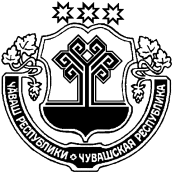 ЧУВАШСКАЯ РЕСПУБЛИКА МАРИИНСКО-ПОСАДСКИЙ РАЙОН  ХУРАКАССИ  ПОСЕЛЕНИЙĚН ЯЛ ХУТЛĂХĚ ЙЫШĂНУ« 12  » пуш 2018 ҫ № 8Хуракасси ялěАДМИНИСТРАЦИЯЭЛЬБАРУСОВСКОГО  СЕЛЬСКОГОПОСЕЛЕНИЯ ПОСТАНОВЛЕНИЕ« 12  » марта  2018  г № 8деревня Эльбарусово№п/пКод объектаНаименование территориальных зон06Территориальные зоны10601Зона застройки индивидуальными жилыми домами (Ж1)20606Зона делового, общественного и коммерческого назначения (О1)30610Производственная зона (П1)40612Зона инженерной инфраструктуры (И)50613Зона транспортной инфраструктуры (Т)60614Зона сельскохозяйственных угодий (Сх1)70615Зона, занятая объектами  сельскохозяйственного назначения (Сх2)80616Зона рекреационного назначения (Р)90617Зона специального назначения, связанная с захоронениями (Сп1)100619Зона иного назначения№п/пВид использованияПлощадь озелененной территории, в процентах (%)1231.Индивидуальные жилые дома, садовые участки, дачи> 402.Многоквартирные жилые дома> 253.Детские дошкольные и общеобразовательныеучреждения.> 504.Прочие объекты, в т.ч производственные предприятия за исключением объектов коммунального хозяйства, объектов сельскохозяйственного использования, объектов транспорта.< 155.Объекты коммунального хозяйства, объекты сельскохозяйственного использования, объекты транспорта, специальные парки (зоопарки, ботанические сады).не установлено6.Парки, скверы, зоны отдыхав соответствии с местными нормативами градостроительного проектирования№п/пКод (числовое обозначение) вида разрешенного использования земельного участка в соответствии с КлассификаторомНаименование вида разрешенного использования земельного участка (в соответствии с Классификатором видов разрешенного использования земельных участков утвержденным уполномоченным федеральным органом исполнительной власти)Наименование вида разрешенного использования земельного участка (в соответствии с Классификатором видов разрешенного использования земельных участков утвержденным уполномоченным федеральным органом исполнительной власти)Предельные (минимальные и (или) максимальные размеры земельных участков и предельные параметры разрешенного строительства, реконструкции объектов капитального строительстваПредельные (минимальные и (или) максимальные размеры земельных участков и предельные параметры разрешенного строительства, реконструкции объектов капитального строительстваПредельные (минимальные и (или) максимальные размеры земельных участков и предельные параметры разрешенного строительства, реконструкции объектов капитального строительстваПредельные (минимальные и (или) максимальные размеры земельных участков и предельные параметры разрешенного строительства, реконструкции объектов капитального строительства№п/пКод (числовое обозначение) вида разрешенного использования земельного участка в соответствии с КлассификаторомНаименование вида разрешенного использования земельного участка (в соответствии с Классификатором видов разрешенного использования земельных участков утвержденным уполномоченным федеральным органом исполнительной власти)Наименование вида разрешенного использования земельного участка (в соответствии с Классификатором видов разрешенного использования земельных участков утвержденным уполномоченным федеральным органом исполнительной власти)Предельное количество этажей или предельная высота зданий, строений, сооружений Предельные минимальные и (или) максимальные) размеры земельных участков, гаМаксимальный процент застройки земельного участка, %Минимальные отступы от границ земельных участков Основные виды и параметры разрешенного использования земельных участков и объектов капитального строительстваОсновные виды и параметры разрешенного использования земельных участков и объектов капитального строительстваОсновные виды и параметры разрешенного использования земельных участков и объектов капитального строительстваОсновные виды и параметры разрешенного использования земельных участков и объектов капитального строительстваОсновные виды и параметры разрешенного использования земельных участков и объектов капитального строительстваОсновные виды и параметры разрешенного использования земельных участков и объектов капитального строительстваОсновные виды и параметры разрешенного использования земельных участков и объектов капитального строительстваОсновные виды и параметры разрешенного использования земельных участков и объектов капитального строительства12.12.1Для индивидуального жилищного строительства30,06 -0,1520322.1.12.1.1Малоэтажная многоквартирная жилая застройка4мин.0,1035332.22.2Для ведения личного подсобного хозяйства30,15- 1,030342.32.3Блокированная жилая застройка3мин.0,1020352.7.12.7.1Объекты гаражного назначения1мин. 0,00280163.23.2Социальное обслуживание2мин. 0,0560373.33.3Бытовое обслуживание2мин. 0,0375383.4.13.4.1Амбулаторно-поликлиническое обслуживание2мин.0,0260393.5.13.5.1Дошкольное, начальное и среднее общее образование2мин.0,4303103.63.6Культурное развитие2мин. 0,06703113.83.8Общественное управление2мин.0,05603124.44.4Магазины2мин. 0,002601134.54.5Банковская и страховая деятельность2мин.0,026031412.012.0Земельные участки (территории) общего пользования00001513.113.1Ведение огородничества00,02- 0,15001613.213.2Ведение садоводства20,03-0,10301173.13.1Коммунальное обслуживание1мин.0,06801Условно разрешенные виды и параметры использования земельных участков и объектов капитального строительстваУсловно разрешенные виды и параметры использования земельных участков и объектов капитального строительстваУсловно разрешенные виды и параметры использования земельных участков и объектов капитального строительстваУсловно разрешенные виды и параметры использования земельных участков и объектов капитального строительстваУсловно разрешенные виды и параметры использования земельных участков и объектов капитального строительстваУсловно разрешенные виды и параметры использования земельных участков и объектов капитального строительстваУсловно разрешенные виды и параметры использования земельных участков и объектов капитального строительстваУсловно разрешенные виды и параметры использования земельных участков и объектов капитального строительства183.73.7Религиозное использование2мин.0,08801193.10.13.10.1Амбулаторное ветеринарное обслуживание1мин.0,035603204.34.3Рынки1мин. 0,2803214.64.6Общественное питание1мин. 0,02603224.94.9Обслуживание автотранспорта1мин. 0,02803234.9.14.9.1Объекты придорожного сервиса1мин. 0,03803245.15.1Спорт2мин. 0,03803256.86.8Связь1мин.0,028032611.311.3Гидротехнические сооружения0мин.0,300Вспомогательные виды и параметры использования земельных участков и объектов капитального строительстваВспомогательные виды и параметры использования земельных участков и объектов капитального строительстваВспомогательные виды и параметры использования земельных участков и объектов капитального строительстваВспомогательные виды и параметры использования земельных участков и объектов капитального строительстваВспомогательные виды и параметры использования земельных участков и объектов капитального строительстваВспомогательные виды и параметры использования земельных участков и объектов капитального строительстваВспомогательные виды и параметры использования земельных участков и объектов капитального строительстваВспомогательные виды и параметры использования земельных участков и объектов капитального строительства272.72.7Обслуживание застройки жилой 1мин.0,03301№п/пКод (числовое обозначение) вида разрешенного использования земельного участка в соответствии с КлассификаторомНаименование вида разрешенного использования земельного участка (в соответствии с Классификатором видов разрешенного использования земельных участков утвержденным уполномоченным федеральным органом исполнительной власти)Наименование вида разрешенного использования земельного участка (в соответствии с Классификатором видов разрешенного использования земельных участков утвержденным уполномоченным федеральным органом исполнительной власти)Предельные (минимальные и (или) максимальные размеры земельных участков и предельные параметры разрешенного строительства, реконструкции объектов капитального строительстваПредельные (минимальные и (или) максимальные размеры земельных участков и предельные параметры разрешенного строительства, реконструкции объектов капитального строительстваПредельные (минимальные и (или) максимальные размеры земельных участков и предельные параметры разрешенного строительства, реконструкции объектов капитального строительстваПредельные (минимальные и (или) максимальные размеры земельных участков и предельные параметры разрешенного строительства, реконструкции объектов капитального строительства№п/пКод (числовое обозначение) вида разрешенного использования земельного участка в соответствии с КлассификаторомНаименование вида разрешенного использования земельного участка (в соответствии с Классификатором видов разрешенного использования земельных участков утвержденным уполномоченным федеральным органом исполнительной власти)Наименование вида разрешенного использования земельного участка (в соответствии с Классификатором видов разрешенного использования земельных участков утвержденным уполномоченным федеральным органом исполнительной власти)Предельное количество этажей или предельная высота зданий, строений, сооруженийПредельные минимальные и (или) максимальные) размеры земельных участков,  гаМаксимальный процент застройки земельного участка, %Минимальные отступы от границ земельных участков Основные виды и параметры разрешенного использования земельных участков и объектов капитального строительстваОсновные виды и параметры разрешенного использования земельных участков и объектов капитального строительстваОсновные виды и параметры разрешенного использования земельных участков и объектов капитального строительстваОсновные виды и параметры разрешенного использования земельных участков и объектов капитального строительстваОсновные виды и параметры разрешенного использования земельных участков и объектов капитального строительстваОсновные виды и параметры разрешенного использования земельных участков и объектов капитального строительстваОсновные виды и параметры разрешенного использования земельных участков и объектов капитального строительстваОсновные виды и параметры разрешенного использования земельных участков и объектов капитального строительства12.1.12.1.1Малоэтажная многоквартирная жилая застройка4мин.0,1250323.23.2Социальное обслуживание3мин. 0,360333.33.3Бытовое обслуживание3мин.0,1275343.4.13.4.1Амбулаторно-поликлиническое обслуживание3мин. 0,360353.4.23.4.2Стационарное медицинское обслуживание3мин. 1,560363.5.13.5.1Дошкольное, начальное и среднее общее образование 3 мин.0,430373.63.6Культурное развитие3мин. 0,270383.83.8Общественное управление 3мин.0,1260394.14.1Деловое управление3мин.0,12603104.54.5Банковская и страховая деятельность3мин. 0,2603114.44.4Магазины3мин. 0,3603124.64.6Общественное питание3мин. 0,2 603134.94.9Обслуживание автотранспорта2мин. 0,5803145.15.1Спорт3мин. 0,3803158.38.3Обеспечение внутреннего правопорядка3мин. 0,2603Условно разрешенные виды и параметры использования земельных участков и объектов капитального строительстваУсловно разрешенные виды и параметры использования земельных участков и объектов капитального строительстваУсловно разрешенные виды и параметры использования земельных участков и объектов капитального строительстваУсловно разрешенные виды и параметры использования земельных участков и объектов капитального строительстваУсловно разрешенные виды и параметры использования земельных участков и объектов капитального строительстваУсловно разрешенные виды и параметры использования земельных участков и объектов капитального строительстваУсловно разрешенные виды и параметры использования земельных участков и объектов капитального строительстваУсловно разрешенные виды и параметры использования земельных участков и объектов капитального строительства163.73.7Религиозное использование-мин. 0,3803173.10.13.10.1Амбулаторное ветеринарное обслуживание3мин.0,35603184.24.2Объекты торговли (торговые центры, торгово-развлекательные центры (комплексы)3мин. 0,4603194.34.3Рынки3мин. 0,3803204.74.7Гостиничное обслуживание30,06-0,6603214.84.8Развлечения3мин. 0,6603224.9.14.9.1Объекты придорожного сервиса2мин. 0,06803234.104.10Выставочно-ярмарочная деятельность2мин. 0,3801246.86.8Связь (за исключением объектов связи, размещение которых предусмотрено кодом 3.1)h:10-70ммин.0,06801Вспомогательные виды и параметры использования земельных участков и объектов капитального строительстваВспомогательные виды и параметры использования земельных участков и объектов капитального строительстваВспомогательные виды и параметры использования земельных участков и объектов капитального строительстваВспомогательные виды и параметры использования земельных участков и объектов капитального строительстваВспомогательные виды и параметры использования земельных участков и объектов капитального строительстваВспомогательные виды и параметры использования земельных участков и объектов капитального строительстваВспомогательные виды и параметры использования земельных участков и объектов капитального строительстваВспомогательные виды и параметры использования земельных участков и объектов капитального строительства253.13.1Коммунальное обслуживание1мин.0,06801262.72.7Обслуживание жилой застройки(объекты с видами  разрешенного использования  с кодами 3.1, 3.2, 3.3, 3.4, 3.4.1, 3.5.1, 3.6, 3.7, 3.10.1, 4.1, 4.3, 4.4, 4.6, 4.7, 4.9)3мин.0,036013412.012.0Земельные участки (территории) общего пользования0мин.0,0100№п/пКод (числовое обозначение) вида разрешенного использования земельного участка в соответствии с КлассификаторомНаименование вида разрешенного использования земельного участка (в соответствии с Классификатором видов разрешенного использования земельных участков утвержденным уполномоченным федеральным органом исполнительной власти)Наименование вида разрешенного использования земельного участка (в соответствии с Классификатором видов разрешенного использования земельных участков утвержденным уполномоченным федеральным органом исполнительной власти)Предельные (минимальные и (или) максимальные размеры земельных участков и предельные параметры разрешенного строительства, реконструкции объектов капитального строительстваПредельные (минимальные и (или) максимальные размеры земельных участков и предельные параметры разрешенного строительства, реконструкции объектов капитального строительстваПредельные (минимальные и (или) максимальные размеры земельных участков и предельные параметры разрешенного строительства, реконструкции объектов капитального строительстваПредельные (минимальные и (или) максимальные размеры земельных участков и предельные параметры разрешенного строительства, реконструкции объектов капитального строительства№п/пКод (числовое обозначение) вида разрешенного использования земельного участка в соответствии с КлассификаторомНаименование вида разрешенного использования земельного участка (в соответствии с Классификатором видов разрешенного использования земельных участков утвержденным уполномоченным федеральным органом исполнительной власти)Наименование вида разрешенного использования земельного участка (в соответствии с Классификатором видов разрешенного использования земельных участков утвержденным уполномоченным федеральным органом исполнительной власти)Предельное количество этажей или предельная высота зданий, строений, сооруженийПредельные минимальные и (или) максимальные) размеры земельных участков,  гаМаксимальный процент застройки земельного участка, %Минимальные отступы от границ земельных участков Основные виды и параметры разрешенного использования земельных участков и объектов капитального строительстваОсновные виды и параметры разрешенного использования земельных участков и объектов капитального строительстваОсновные виды и параметры разрешенного использования земельных участков и объектов капитального строительстваОсновные виды и параметры разрешенного использования земельных участков и объектов капитального строительстваОсновные виды и параметры разрешенного использования земельных участков и объектов капитального строительстваОсновные виды и параметры разрешенного использования земельных участков и объектов капитального строительстваОсновные виды и параметры разрешенного использования земельных участков и объектов капитального строительстваОсновные виды и параметры разрешенного использования земельных участков и объектов капитального строительства11.151.15Хранение и переработка сельскохозяйственной продукции1мин.0,375321.181.18Обеспечение сельскохозяйственного производства1мин. 0,375334.64.6Общественное питание1мин.0,0560344.94.9Обслуживание автотранспорта1мин.0,0580154.104.10Выставочно-ярмарочная деятельность1мин.0,0580166.46.4Пищевая промышленность1мин. 0,175376.66.6Строительная промышленность1мин. 0,1 75386.86.8Связьh:10-70ммин.0,06801912.212.2Специальная деятельность1мин.0,02100Вспомогательные виды и параметры использования земельных участков и объектов капитального строительстваВспомогательные виды и параметры использования земельных участков и объектов капитального строительстваВспомогательные виды и параметры использования земельных участков и объектов капитального строительстваВспомогательные виды и параметры использования земельных участков и объектов капитального строительстваВспомогательные виды и параметры использования земельных участков и объектов капитального строительстваВспомогательные виды и параметры использования земельных участков и объектов капитального строительстваВспомогательные виды и параметры использования земельных участков и объектов капитального строительстваВспомогательные виды и параметры использования земельных участков и объектов капитального строительства103.13.1Коммунальное обслуживание1мин.0,06801114,04,0Обслуживание автотранспорта1мин.0,02801№п/пКод (числовое обозначение) вида разрешенного использования земельного участка в соответствии с КлассификаторомНаименование вида разрешенного использования земельного участка (в соответствии с Классификатором видов разрешенного использования земельных участков утвержденным уполномоченным федеральным органом исполнительной власти)Предельные (минимальные и (или) максимальные размеры земельных участков и предельные параметры разрешенного строительства, реконструкции объектов капитального строительстваПредельные (минимальные и (или) максимальные размеры земельных участков и предельные параметры разрешенного строительства, реконструкции объектов капитального строительстваПредельные (минимальные и (или) максимальные размеры земельных участков и предельные параметры разрешенного строительства, реконструкции объектов капитального строительстваПредельные (минимальные и (или) максимальные размеры земельных участков и предельные параметры разрешенного строительства, реконструкции объектов капитального строительства№п/пКод (числовое обозначение) вида разрешенного использования земельного участка в соответствии с КлассификаторомНаименование вида разрешенного использования земельного участка (в соответствии с Классификатором видов разрешенного использования земельных участков утвержденным уполномоченным федеральным органом исполнительной власти)Предельное количество этажей или предельная высота зданий, строений, сооруженийПредельные минимальные и (или) максимальные) размеры земельных участков,  гаМаксимальный процент застройки земельного участка, %Минимальные отступы от границ земельных участков Основные виды и параметры разрешенного использования земельных участков и объектов капитального строительстваОсновные виды и параметры разрешенного использования земельных участков и объектов капитального строительстваОсновные виды и параметры разрешенного использования земельных участков и объектов капитального строительстваОсновные виды и параметры разрешенного использования земельных участков и объектов капитального строительстваОсновные виды и параметры разрешенного использования земельных участков и объектов капитального строительстваОсновные виды и параметры разрешенного использования земельных участков и объектов капитального строительстваОсновные виды и параметры разрешенного использования земельных участков и объектов капитального строительства13.1Коммунальное обслуживание1мин.0,0680124.1Деловое управление2мин.0,05601Условно разрешенные виды и параметры использования земельных участков и объектов капитального строительстваУсловно разрешенные виды и параметры использования земельных участков и объектов капитального строительстваУсловно разрешенные виды и параметры использования земельных участков и объектов капитального строительстваУсловно разрешенные виды и параметры использования земельных участков и объектов капитального строительстваУсловно разрешенные виды и параметры использования земельных участков и объектов капитального строительстваУсловно разрешенные виды и параметры использования земельных участков и объектов капитального строительстваУсловно разрешенные виды и параметры использования земельных участков и объектов капитального строительства34.9Обслуживание автотранспорта1мин.0,0280146.9Склады1мин.0,01751511.2Специальное пользование водными объектами0мин.0,300611.3Гидротехнические сооружения0мин.0,300Вспомогательные виды и параметры использования земельных участков и объектов капитального строительстваВспомогательные виды и параметры использования земельных участков и объектов капитального строительстваВспомогательные виды и параметры использования земельных участков и объектов капитального строительстваВспомогательные виды и параметры использования земельных участков и объектов капитального строительстваВспомогательные виды и параметры использования земельных участков и объектов капитального строительстваВспомогательные виды и параметры использования земельных участков и объектов капитального строительстваВспомогательные виды и параметры использования земельных участков и объектов капитального строительства76.8Связь (за исключением объектов связи, размещение которых предусмотрено кодом 3.1)0000№п/пКод (числовое обозначение) вида разрешенного использования земельного участка в соответствии с КлассификаторомНаименование вида разрешенного использования земельного участка (в соответствии с Классификатором видов разрешенного использования земельных участков утвержденным уполномоченным федеральным органом исполнительной власти)Наименование вида разрешенного использования земельного участка (в соответствии с Классификатором видов разрешенного использования земельных участков утвержденным уполномоченным федеральным органом исполнительной власти)Предельные (минимальные и (или) максимальные размеры земельных участков и предельные параметры разрешенного строительства, реконструкции объектов капитального строительстваПредельные (минимальные и (или) максимальные размеры земельных участков и предельные параметры разрешенного строительства, реконструкции объектов капитального строительстваПредельные (минимальные и (или) максимальные размеры земельных участков и предельные параметры разрешенного строительства, реконструкции объектов капитального строительстваПредельные (минимальные и (или) максимальные размеры земельных участков и предельные параметры разрешенного строительства, реконструкции объектов капитального строительства№п/пКод (числовое обозначение) вида разрешенного использования земельного участка в соответствии с КлассификаторомНаименование вида разрешенного использования земельного участка (в соответствии с Классификатором видов разрешенного использования земельных участков утвержденным уполномоченным федеральным органом исполнительной власти)Наименование вида разрешенного использования земельного участка (в соответствии с Классификатором видов разрешенного использования земельных участков утвержденным уполномоченным федеральным органом исполнительной власти)Предельное количество этажей или предельная высота зданий, строений, сооруженийПредельные минимальные и (или) максимальные) размеры земельных участков,  гаМаксимальный процент застройки земельного участка, %Минимальные отступы от границ земельных участков Основные виды и параметры разрешенного использования земельных участков и объектов капитального строительстваОсновные виды и параметры разрешенного использования земельных участков и объектов капитального строительстваОсновные виды и параметры разрешенного использования земельных участков и объектов капитального строительстваОсновные виды и параметры разрешенного использования земельных участков и объектов капитального строительстваОсновные виды и параметры разрешенного использования земельных участков и объектов капитального строительстваОсновные виды и параметры разрешенного использования земельных участков и объектов капитального строительстваОсновные виды и параметры разрешенного использования земельных участков и объектов капитального строительстваОсновные виды и параметры разрешенного использования земельных участков и объектов капитального строительства14.14.1Деловое управление3мин.0,1260*24.94.9Обслуживание автотранспорта 1мин.0,580134.9.14.9.1Объекты придорожного сервиса2мин. 0,480146.86.8Связь (за исключением объектов связи, размещение которых предусмотрено кодом 3.1)h:10-70ммин.0,0680157.27.2Автомобильный транспорт1мин.0,180167.57.5Трубопроводный транспорт1мин.0,02801Условно разрешенные виды и параметры использования земельных участков и объектов капитального строительстваУсловно разрешенные виды и параметры использования земельных участков и объектов капитального строительстваУсловно разрешенные виды и параметры использования земельных участков и объектов капитального строительстваУсловно разрешенные виды и параметры использования земельных участков и объектов капитального строительстваУсловно разрешенные виды и параметры использования земельных участков и объектов капитального строительстваУсловно разрешенные виды и параметры использования земельных участков и объектов капитального строительстваУсловно разрешенные виды и параметры использования земельных участков и объектов капитального строительстваУсловно разрешенные виды и параметры использования земельных участков и объектов капитального строительства74.44.4Магазины2мин.0,260384.64.6Общественное питание2мин.0,260194.74.7Гостиничное обслуживание30,06-0,6603106.96.9Склады1мин.0,3751Вспомогательные виды и параметры использования земельных участков и объектов капитального строительства.Вспомогательные виды и параметры использования земельных участков и объектов капитального строительства.Вспомогательные виды и параметры использования земельных участков и объектов капитального строительства.Вспомогательные виды и параметры использования земельных участков и объектов капитального строительства.Вспомогательные виды и параметры использования земельных участков и объектов капитального строительства.Вспомогательные виды и параметры использования земельных участков и объектов капитального строительства.Вспомогательные виды и параметры использования земельных участков и объектов капитального строительства.Вспомогательные виды и параметры использования земельных участков и объектов капитального строительства.113.13.1Коммунальное обслуживание1мин.0,06801№п/пКод (числовое обозначение) вида разрешенного использования земельного участка в соответствии с КлассификаторомНаименование вида разрешенного использования земельного участка (в соответствии с Классификатором видов разрешенного использования земельных участков утвержденным уполномоченным федеральным органом исполнительной власти)Предельные (минимальные и (или) максимальные размеры земельных участков и предельные параметры разрешенного строительства, реконструкции объектов капитального строительстваПредельные (минимальные и (или) максимальные размеры земельных участков и предельные параметры разрешенного строительства, реконструкции объектов капитального строительстваПредельные (минимальные и (или) максимальные размеры земельных участков и предельные параметры разрешенного строительства, реконструкции объектов капитального строительстваПредельные (минимальные и (или) максимальные размеры земельных участков и предельные параметры разрешенного строительства, реконструкции объектов капитального строительства№п/пКод (числовое обозначение) вида разрешенного использования земельного участка в соответствии с КлассификаторомНаименование вида разрешенного использования земельного участка (в соответствии с Классификатором видов разрешенного использования земельных участков утвержденным уполномоченным федеральным органом исполнительной власти)Предельное количество этажей или предельная высота зданий, строений, сооружений, Предельные минимальные и (или) максимальные) размеры земельных участков  гаМаксимальный процент застройки земельного участка, %Минимальные отступы от границ земельных участков Основные виды и параметры разрешенного использования земельных участков и объектов капитального строительстваОсновные виды и параметры разрешенного использования земельных участков и объектов капитального строительстваОсновные виды и параметры разрешенного использования земельных участков и объектов капитального строительстваОсновные виды и параметры разрешенного использования земельных участков и объектов капитального строительстваОсновные виды и параметры разрешенного использования земельных участков и объектов капитального строительстваОсновные виды и параметры разрешенного использования земельных участков и объектов капитального строительстваОсновные виды и параметры разрешенного использования земельных участков и объектов капитального строительства11.8Скотоводство1мин. 0,560321.2Выращивание зерновых и иных культур0Мин1,00031.3овощеводство0мин. 0,5004садоводствомин. 0,50051.9Звероводство1мин. 0,560361.10Птицеводство1мин. 0,580371.11Свиноводство1мин. 0,580381.15Хранение и переработка сельскохозяйственной продукции1мин. 0,380191.16Ведение личного подсобного хозяйства на полевых участках 0мин. 0,06макс. 1,000101.18Обеспечение сельскохозяйственного производства1мин. 0,36011113.1Ведение огородничества00,02-0,15001213.2Ведение садоводства20,03-0.103011313.3Ведение дачного хозяйства30.05-0,10303Условно разрешенные виды и параметры использования земельных участков и объектов капитального строительстваУсловно разрешенные виды и параметры использования земельных участков и объектов капитального строительстваУсловно разрешенные виды и параметры использования земельных участков и объектов капитального строительстваУсловно разрешенные виды и параметры использования земельных участков и объектов капитального строительстваУсловно разрешенные виды и параметры использования земельных участков и объектов капитального строительстваУсловно разрешенные виды и параметры использования земельных участков и объектов капитального строительстваУсловно разрешенные виды и параметры использования земельных участков и объектов капитального строительства141.12Пчеловодство1мин. 0,5101151.13Рыбоводство1мин. 0,5101163.10.1Амбулаторное ветеринарное обслуживание1мин.0,035601174.4Магазины2мин.0,02803184.9Обслуживание автотранспорта1мин. 0,02801196.8Связьh:10-70ммин.0,028012011.1Общее пользование водными объектами0мин.0,200Вспомогательные виды и параметры использования земельных участков и объектов капитального строительстваВспомогательные виды и параметры использования земельных участков и объектов капитального строительстваВспомогательные виды и параметры использования земельных участков и объектов капитального строительстваВспомогательные виды и параметры использования земельных участков и объектов капитального строительстваВспомогательные виды и параметры использования земельных участков и объектов капитального строительстваВспомогательные виды и параметры использования земельных участков и объектов капитального строительстваВспомогательные виды и параметры использования земельных участков и объектов капитального строительства 21 3.1Коммунальное обслуживание1мин.0,06801№п/пКод (числовое обозначение) вида разрешенного использования земельного участка в соответствии с КлассификаторомНаименование вида разрешенного использования земельного участка (в соответствии с Классификатором видов разрешенного использования земельных участков утвержденным уполномоченным федеральным органом исполнительной власти)Наименование вида разрешенного использования земельного участка (в соответствии с Классификатором видов разрешенного использования земельных участков утвержденным уполномоченным федеральным органом исполнительной власти)Предельные (минимальные и (или) максимальные размеры земельных участков и предельные параметры разрешенного строительства, реконструкции объектов капитального строительстваПредельные (минимальные и (или) максимальные размеры земельных участков и предельные параметры разрешенного строительства, реконструкции объектов капитального строительстваПредельные (минимальные и (или) максимальные размеры земельных участков и предельные параметры разрешенного строительства, реконструкции объектов капитального строительстваПредельные (минимальные и (или) максимальные размеры земельных участков и предельные параметры разрешенного строительства, реконструкции объектов капитального строительства№п/пКод (числовое обозначение) вида разрешенного использования земельного участка в соответствии с КлассификаторомНаименование вида разрешенного использования земельного участка (в соответствии с Классификатором видов разрешенного использования земельных участков утвержденным уполномоченным федеральным органом исполнительной власти)Наименование вида разрешенного использования земельного участка (в соответствии с Классификатором видов разрешенного использования земельных участков утвержденным уполномоченным федеральным органом исполнительной власти)Предельное количество этажей или предельная высота зданий, строений, сооружений Предельные минимальные и (или) максимальные) размеры земельных участков, гаМаксимальный процент застройки земельного участка, %Минимальные отступы от границ земельных участков Основные виды и параметры разрешенного использования земельных участков и объектов капитального строительстваОсновные виды и параметры разрешенного использования земельных участков и объектов капитального строительстваОсновные виды и параметры разрешенного использования земельных участков и объектов капитального строительстваОсновные виды и параметры разрешенного использования земельных участков и объектов капитального строительстваОсновные виды и параметры разрешенного использования земельных участков и объектов капитального строительстваОсновные виды и параметры разрешенного использования земельных участков и объектов капитального строительстваОсновные виды и параметры разрешенного использования земельных участков и объектов капитального строительстваОсновные виды и параметры разрешенного использования земельных участков и объектов капитального строительства13.63.6Культурное развитие2мин. 0,0670324.14.1Деловое управление2мин.0,0560334.84.8Развлечения2мин. 0,460345.15.1Спорт2мин. 0,0380359.19.1Охрана природных территорий1мин. 0,1270369.39.3Историко-культурная деятельность1мин. 0,12703Условно разрешенные виды и параметры использования земельных участков и объектов капитального строительстваУсловно разрешенные виды и параметры использования земельных участков и объектов капитального строительстваУсловно разрешенные виды и параметры использования земельных участков и объектов капитального строительстваУсловно разрешенные виды и параметры использования земельных участков и объектов капитального строительстваУсловно разрешенные виды и параметры использования земельных участков и объектов капитального строительстваУсловно разрешенные виды и параметры использования земельных участков и объектов капитального строительстваУсловно разрешенные виды и параметры использования земельных участков и объектов капитального строительстваУсловно разрешенные виды и параметры использования земельных участков и объектов капитального строительства74.44.4Магазины2мин.0,0260384.64.6Общественное питание1мин.0,02603911.111.1Общее пользование водными объектами1мин. 0,2601Вспомогательные виды и параметры использования земельных участков и объектов капитального строительстваВспомогательные виды и параметры использования земельных участков и объектов капитального строительстваВспомогательные виды и параметры использования земельных участков и объектов капитального строительстваВспомогательные виды и параметры использования земельных участков и объектов капитального строительстваВспомогательные виды и параметры использования земельных участков и объектов капитального строительстваВспомогательные виды и параметры использования земельных участков и объектов капитального строительстваВспомогательные виды и параметры использования земельных участков и объектов капитального строительстваВспомогательные виды и параметры использования земельных участков и объектов капитального строительства103.13.1Коммунальное обслуживание1мин.0,06801№п/пКод (числовое обозначение) вида разрешенного использования земельного участка в соответствии с КлассификаторомНаименование вида разрешенного использования земельного участка (в соответствии с Классификатором видов разрешенного использования земельных участков утвержденным уполномоченным федеральным органом исполнительной власти)Наименование вида разрешенного использования земельного участка (в соответствии с Классификатором видов разрешенного использования земельных участков утвержденным уполномоченным федеральным органом исполнительной власти)Предельные (минимальные и (или) максимальные размеры земельных участков и предельные параметры разрешенного строительства, реконструкции объектов капитального строительстваПредельные (минимальные и (или) максимальные размеры земельных участков и предельные параметры разрешенного строительства, реконструкции объектов капитального строительстваПредельные (минимальные и (или) максимальные размеры земельных участков и предельные параметры разрешенного строительства, реконструкции объектов капитального строительстваПредельные (минимальные и (или) максимальные размеры земельных участков и предельные параметры разрешенного строительства, реконструкции объектов капитального строительства№п/пКод (числовое обозначение) вида разрешенного использования земельного участка в соответствии с КлассификаторомНаименование вида разрешенного использования земельного участка (в соответствии с Классификатором видов разрешенного использования земельных участков утвержденным уполномоченным федеральным органом исполнительной власти)Наименование вида разрешенного использования земельного участка (в соответствии с Классификатором видов разрешенного использования земельных участков утвержденным уполномоченным федеральным органом исполнительной власти)Предельное количество этажей или предельная высота зданий, строений, сооружений Предельные минимальные и (или) максимальные) размеры земельных участков, гаМаксимальный процент застройки земельного участка, %Минимальные отступы от границ земельных участков Основные виды и параметры разрешенного использования земельных участков и объектов капитального строительстваОсновные виды и параметры разрешенного использования земельных участков и объектов капитального строительстваОсновные виды и параметры разрешенного использования земельных участков и объектов капитального строительстваОсновные виды и параметры разрешенного использования земельных участков и объектов капитального строительстваОсновные виды и параметры разрешенного использования земельных участков и объектов капитального строительстваОсновные виды и параметры разрешенного использования земельных участков и объектов капитального строительстваОсновные виды и параметры разрешенного использования земельных участков и объектов капитального строительстваОсновные виды и параметры разрешенного использования земельных участков и объектов капитального строительства112.112.1Ритуальная деятельность00,5-1000212.212.2Специальная деятельность0мин. 0,2Условно разрешенные виды и параметры использования земельных участков и объектов капитального строительстваУсловно разрешенные виды и параметры использования земельных участков и объектов капитального строительстваУсловно разрешенные виды и параметры использования земельных участков и объектов капитального строительстваУсловно разрешенные виды и параметры использования земельных участков и объектов капитального строительстваУсловно разрешенные виды и параметры использования земельных участков и объектов капитального строительстваУсловно разрешенные виды и параметры использования земельных участков и объектов капитального строительстваУсловно разрешенные виды и параметры использования земельных участков и объектов капитального строительстваУсловно разрешенные виды и параметры использования земельных участков и объектов капитального строительства34.94.9Обслуживание автотранспорта1мин. 0,0280144.44.4Магазины1мин. 0,0260356.96.9Склады1мин. 0,01751Вспомогательные виды и параметры использования земельных участков и объектов капитального строительстваВспомогательные виды и параметры использования земельных участков и объектов капитального строительстваВспомогательные виды и параметры использования земельных участков и объектов капитального строительстваВспомогательные виды и параметры использования земельных участков и объектов капитального строительстваВспомогательные виды и параметры использования земельных участков и объектов капитального строительстваВспомогательные виды и параметры использования земельных участков и объектов капитального строительстваВспомогательные виды и параметры использования земельных участков и объектов капитального строительстваВспомогательные виды и параметры использования земельных участков и объектов капитального строительства63.13.1Коммунальное обслуживание1мин.0,0680173.73.7Религиозное использование2мин.0,08803